মানচিত্রে কিশোরগঞ্জ সদর উপজেলা১১টি ইউনিয়ন নিয়ে কিশোরগঞ্জ সদর উপজেলা গঠিত। ভেৌগলিকভাবে ২৪.২১ ও ২৪.৩২ উত্তর অক্ষাংশ এবং ৯০.৪২ ও ৯০.৫২ পূর্ব দ্রাঘিমাংশের মধ্যে কিশোরগঞ্জ সদর উপজেলার অবস্থান। উপজেলাটির আয়তন ১৯৩.৭৩ বর্গকিলোমিটার । উপজেলাটির উত্তরে ময়মনসিংহ জেলার নান্দাইল উপজেলা ও কিশোরগঞ্জ জেলার তাড়া্ইল উপজেলা, দক্ষিণে পাকুন্দিয়া ও কটিয়াদি উপজেলা, পূর্বে করিমগঞ্জ উপজেলা এবং পশ্চিমে হোসেনপুর উপজেলা ।ছবি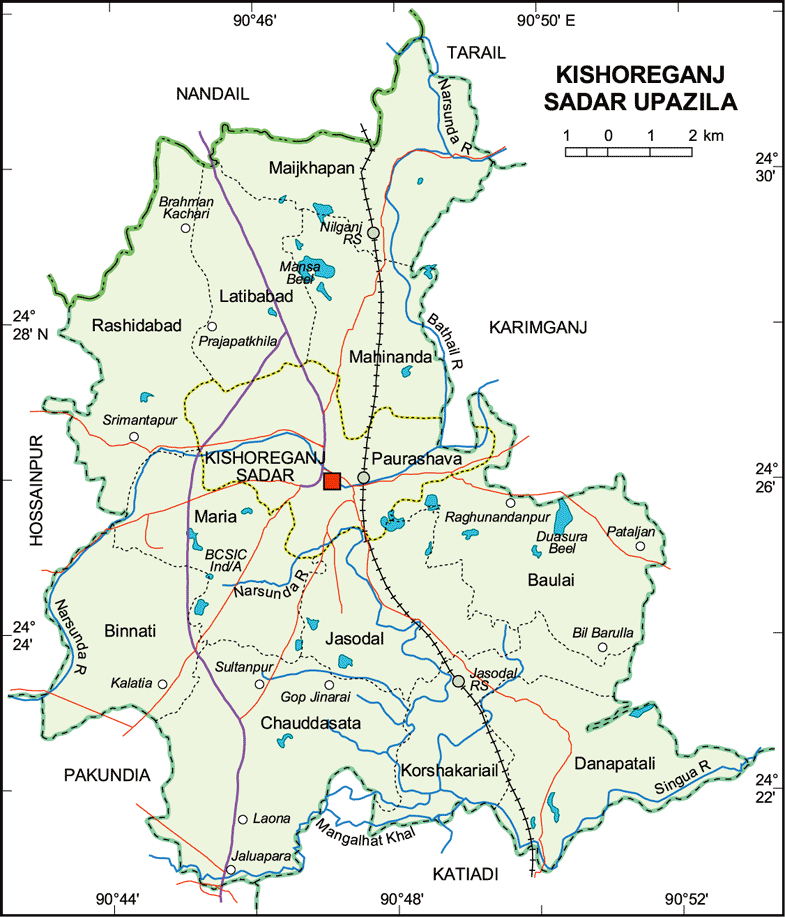 